Информация о проведенных мероприятияхв период весенних каникулОСШ№1, 2018г.В период весенних каникул школа работала согласно утвержденного плана. Был составлен график дежурства администрации и учителей в период каникул, оформлен информационный стенд на котором была размещена вся информация о работе школы, спортивных секциях, кружков, библиотеки в период весенних каникул.Классными руководителями 1-11 классов перед уходом детей на каникулы были проведены итоговые классные часы, на которых учащиеся были ознакомлены с планом работы школы и класса. Также были проведены инструктажи по технике безопасности, правил дорожного движения, правил поведения у водоемов, правил пожарной безопасности.Очень интересно и познавательно прошло мероприятие для учащихся 4 «В» класса «О чести и умении держать слово», где дети играли, показали знание норм этикета. Мероприятия, имеющие интеллектуальное направление «Хочу все знать», «Умники и умницы», «О счастливчик» было проведено с учащимися среднего и старшего звена, где ребята смогли на практике убедиться, что в жизни так необходимы знания по математике и русскому языку. Данные мероприятия  способствовали  развитию логического, творческого мышления.Особый интерес вызывают у детей спортивные мероприятия, которые в течении  всех весенних каникул проходили в школе. Так 26 марта  среди 2-х классов была организована  спортивная эстафета «Веселые старты», 28 марта среди 6-х классов спортивная игра «Кто быстрее?!», 29 марта среди 3-х классов эстафета, 30 марта спортивные игры, среди 5-х классов. Данные мероприятие способствовали формированию чувства взаимопомощи, коллективизма, ответственности; развивало физические качества: ловкость, быстроту, выносливость.В школе  прошли развлекательно-конкурсные программы «Весенний букет» в 4 «Г» классе, «Весна идет, весне дорогу» в 3-х классах, «Весенние заморочки» в 5 «В» классе, «Весенняя капель» в 5 «Г» классе, танцевально-развлекательные  программы в 5-6 классах.  Дети с удовольствием участвовали в конкурсах, получили заряд хорошего настроения и остались довольны.Викторина по  профориентации была проведена в 9 «В» классе.  Классный руководитель  9 «Б» класса провела внеклассное мероприятие «Моя будущая профессия», где были рассмотрены самые востребованные профессии. Старшеклассников  также ознакомили с учебными заведениями, где можно получить данные профессии. Учащиеся 9-11классов посетили профессиональные пробы в БГТК и колледж «Казахмыс».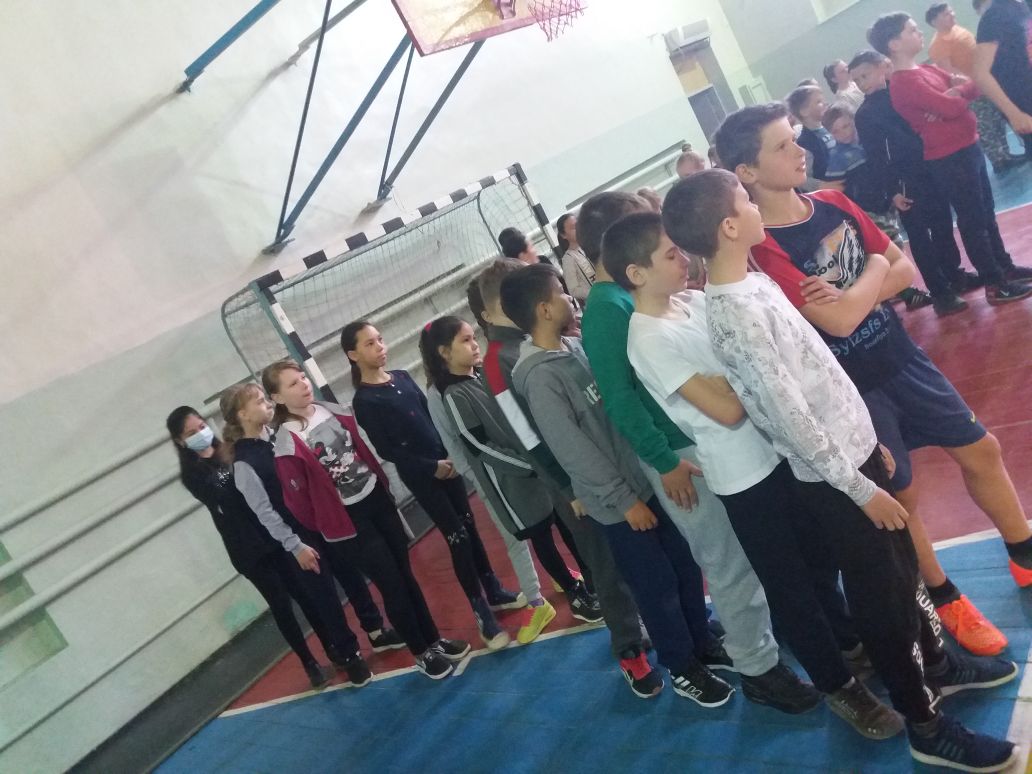 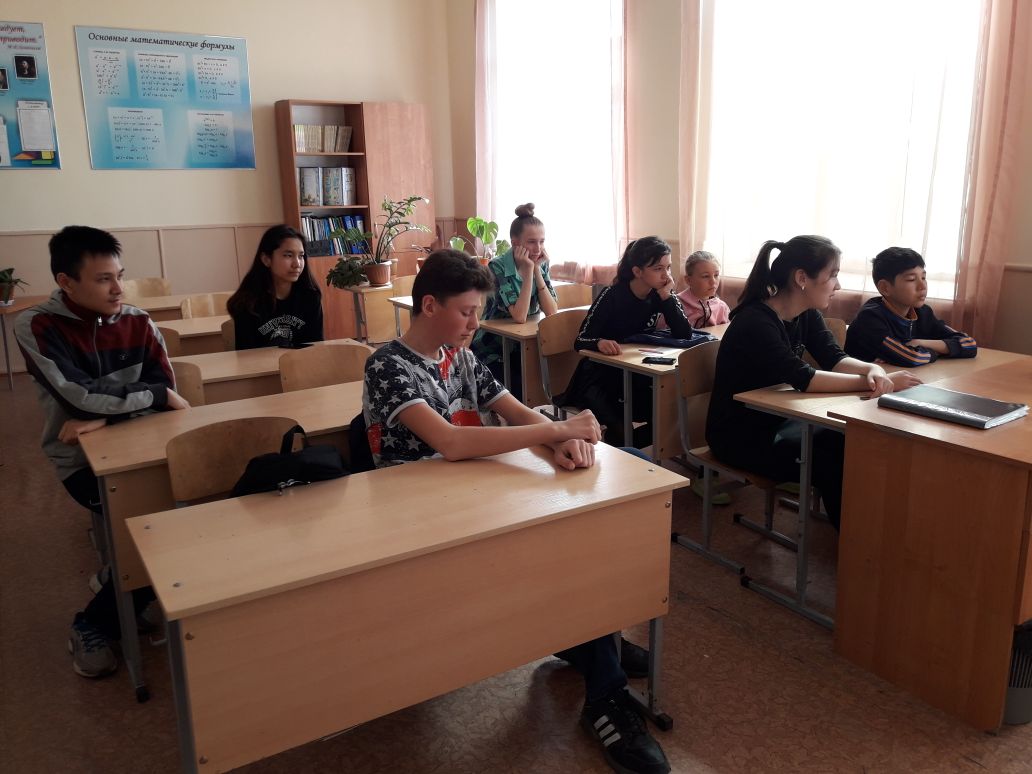 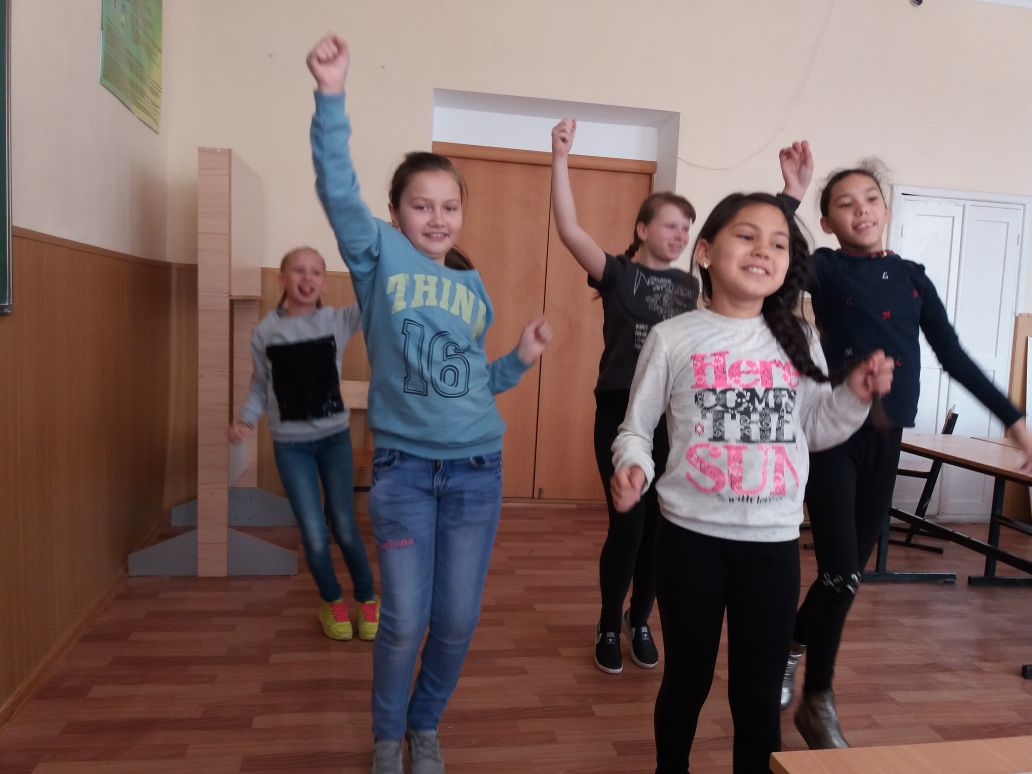 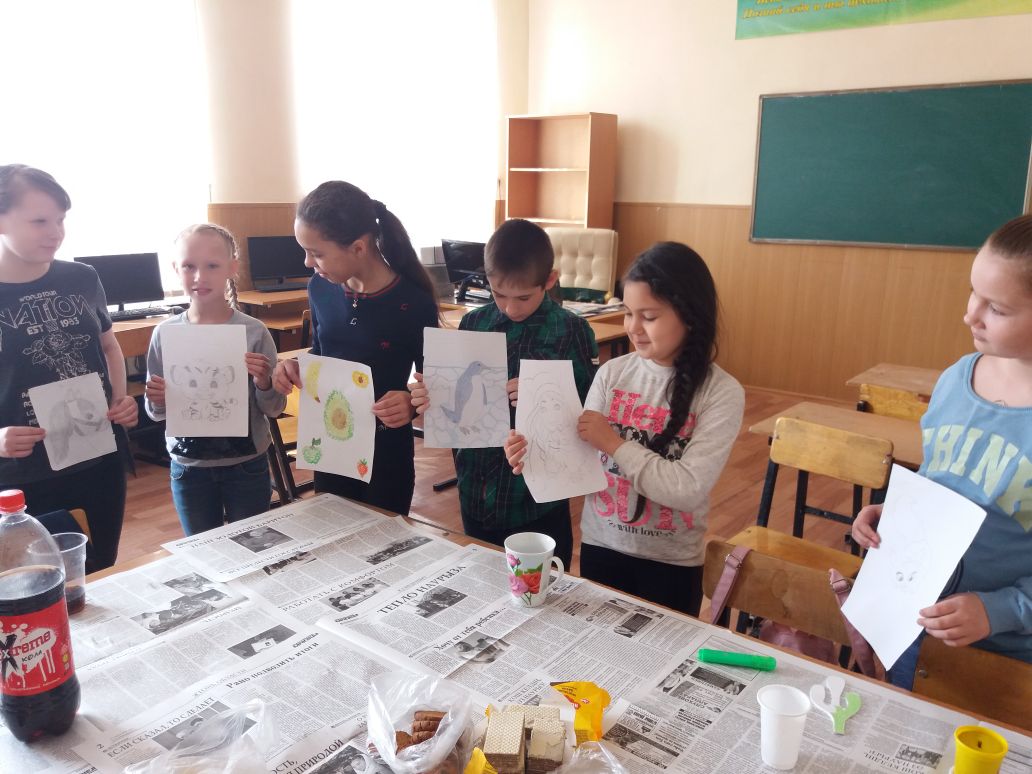 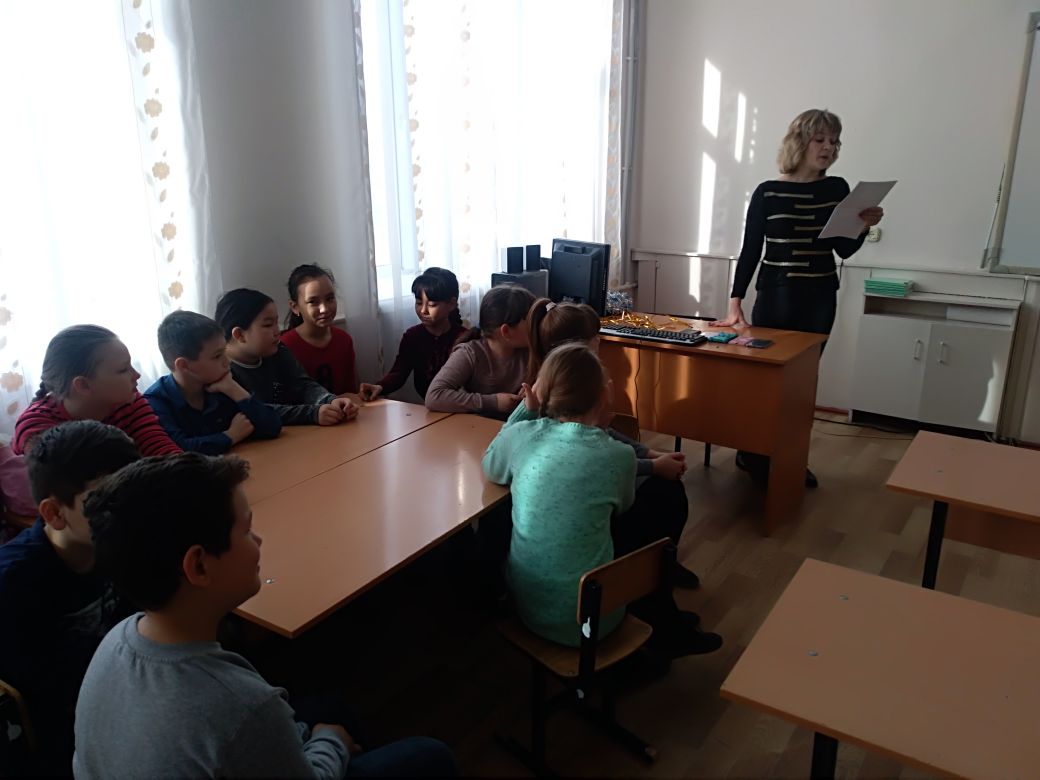 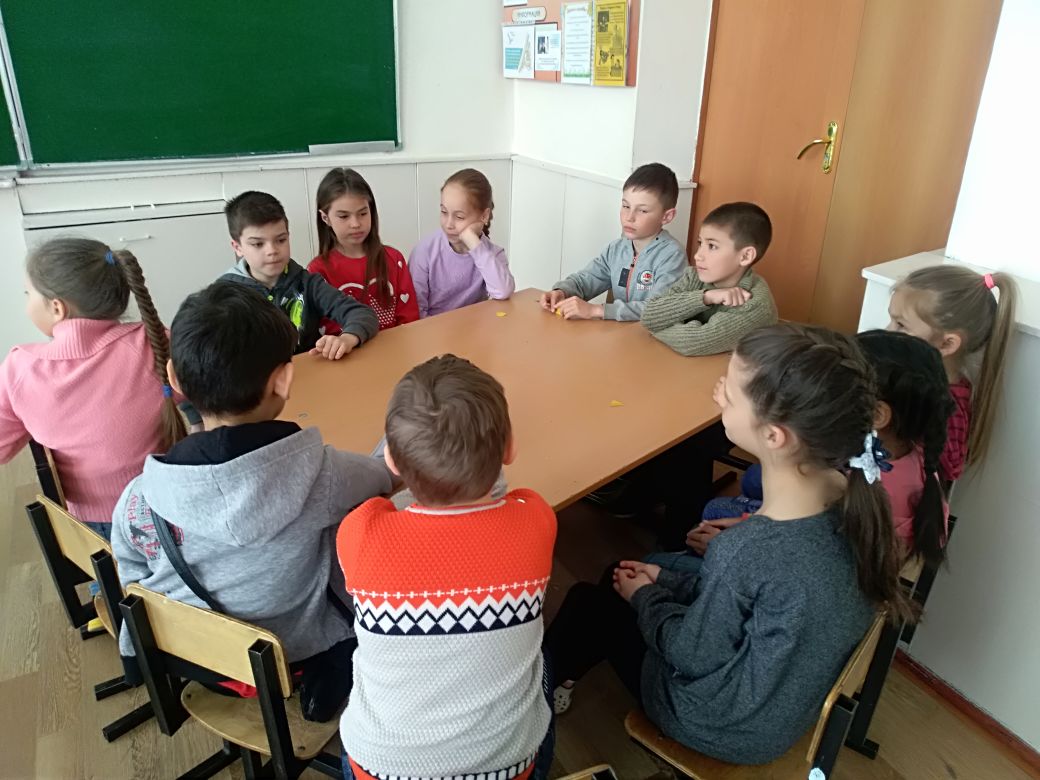 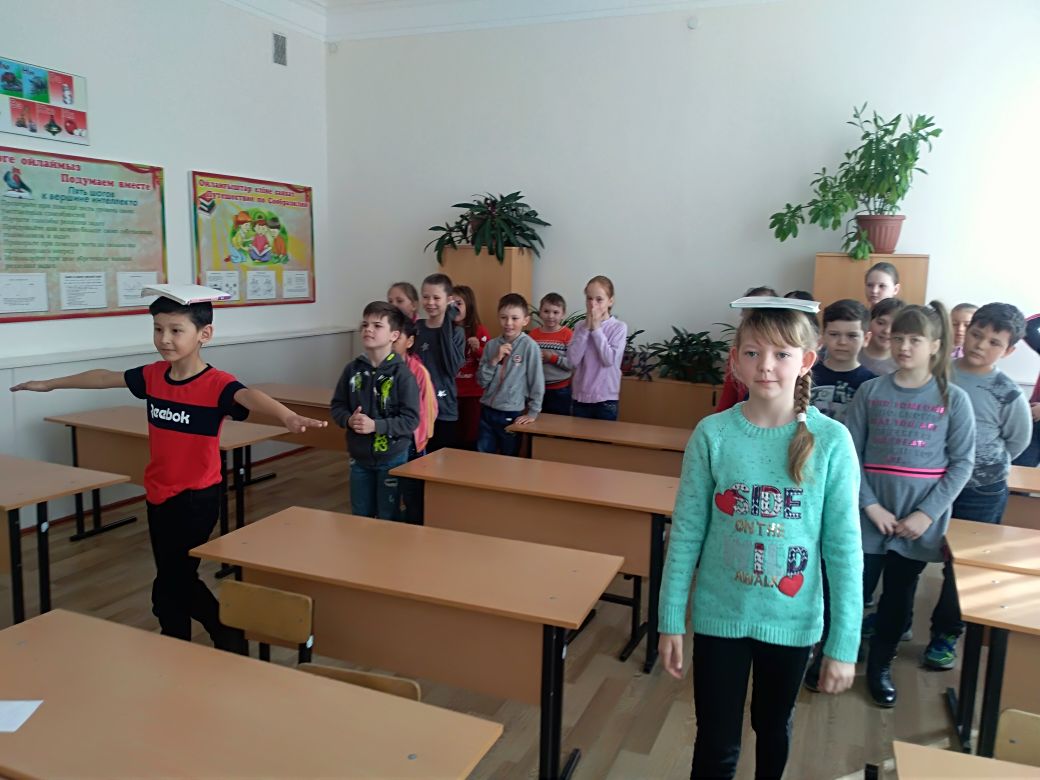 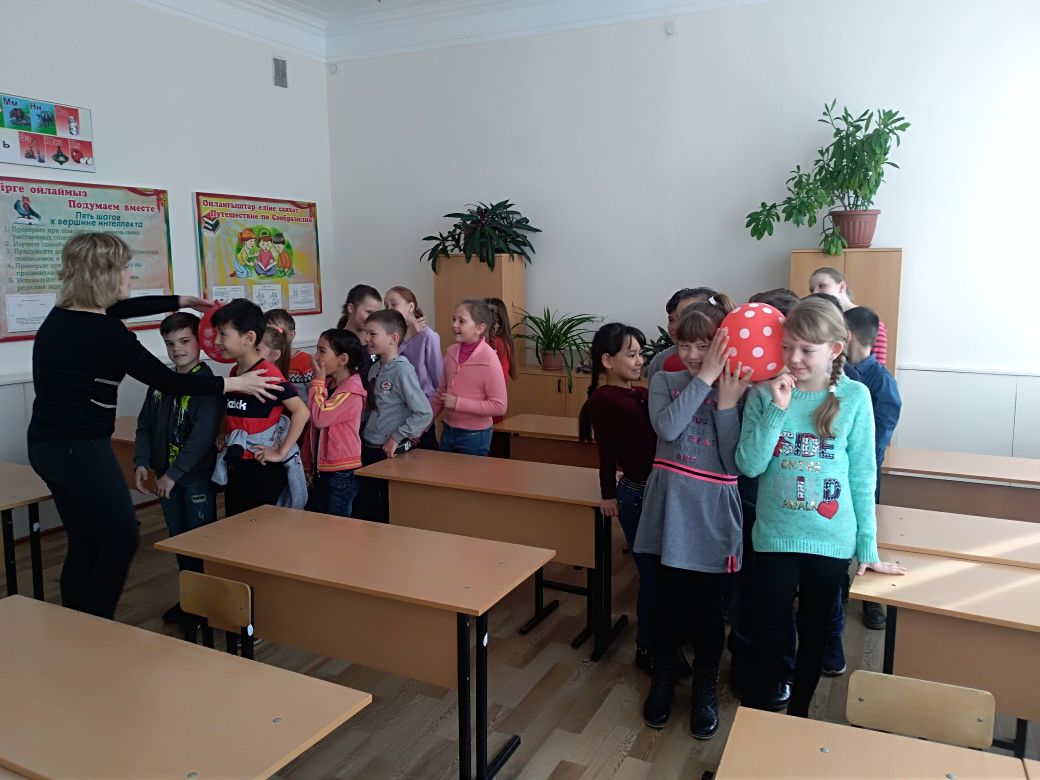 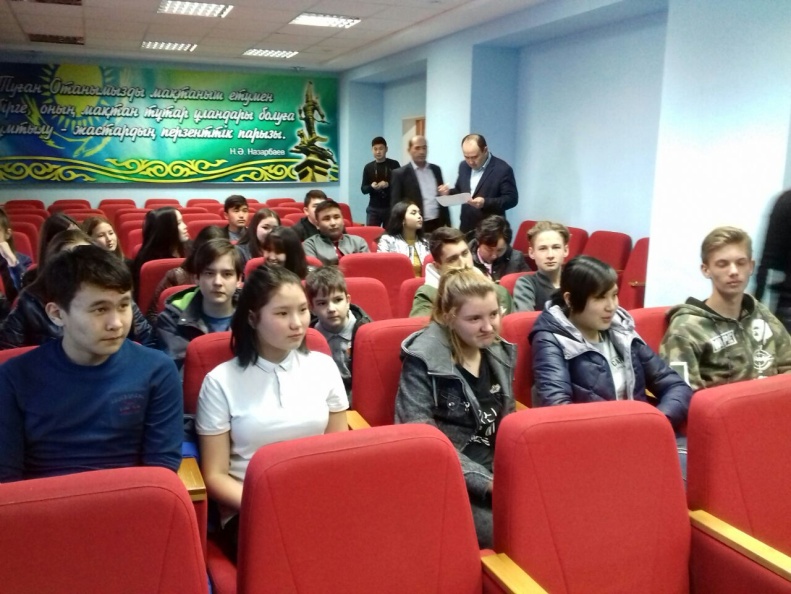 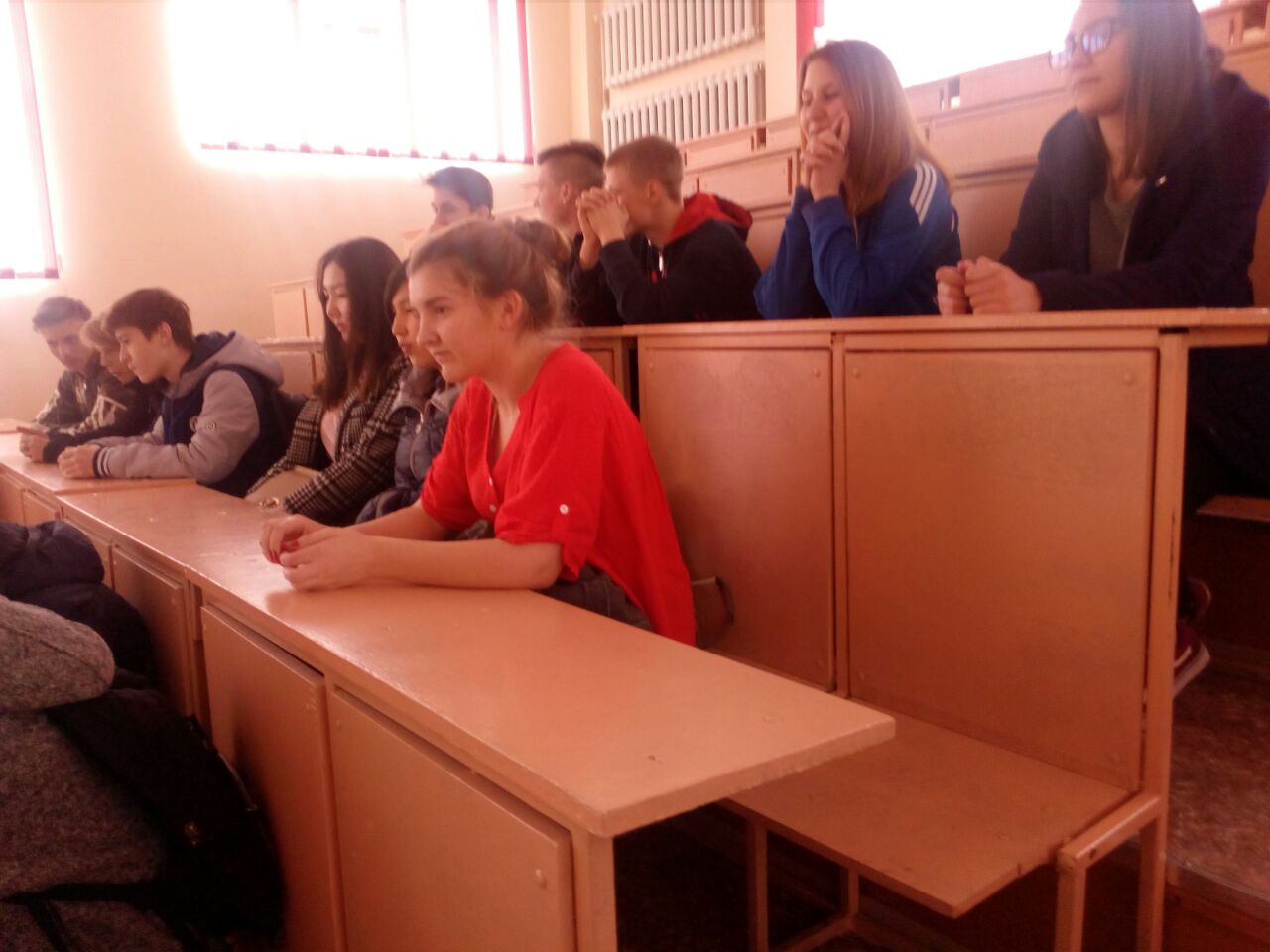 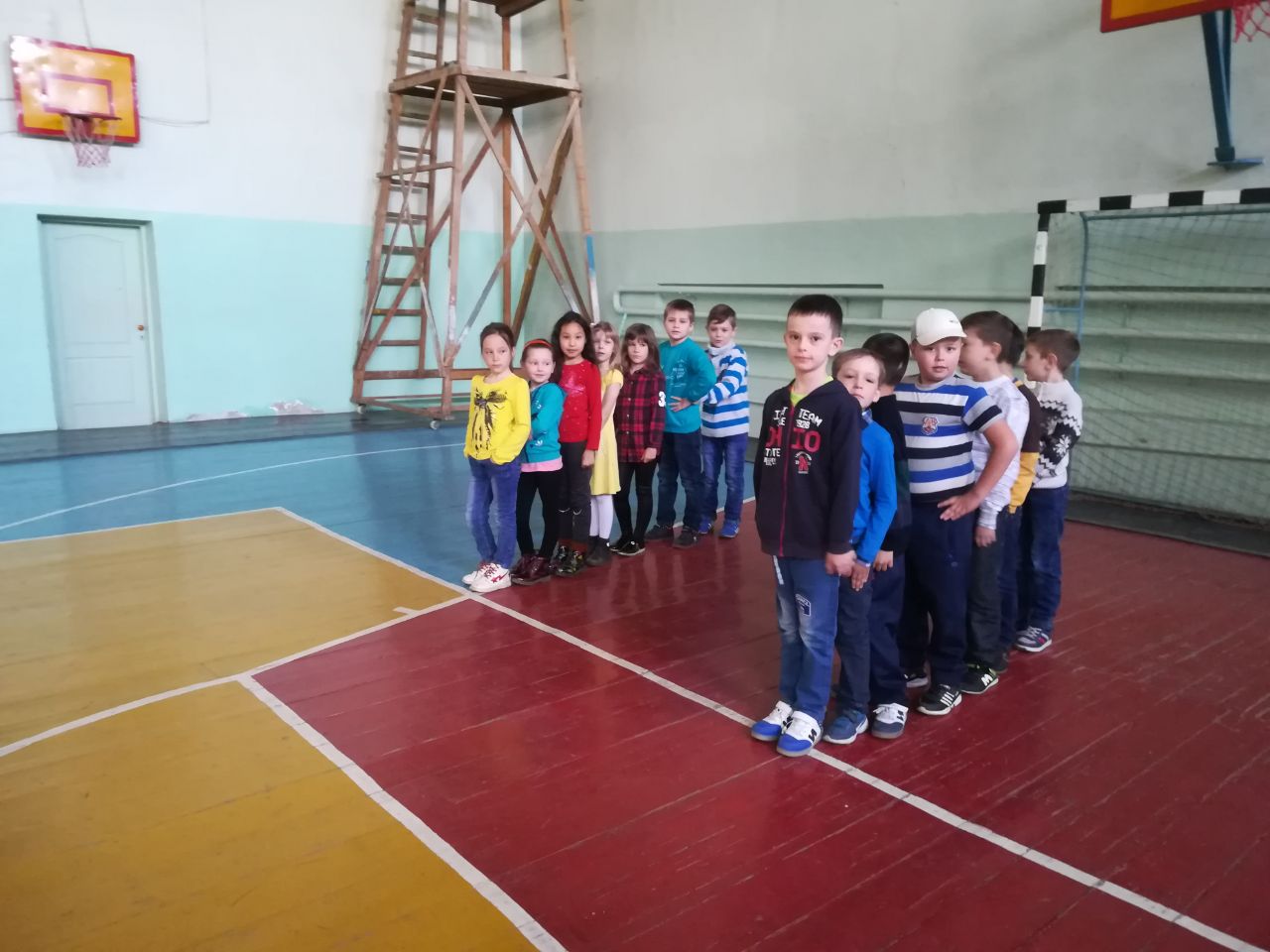 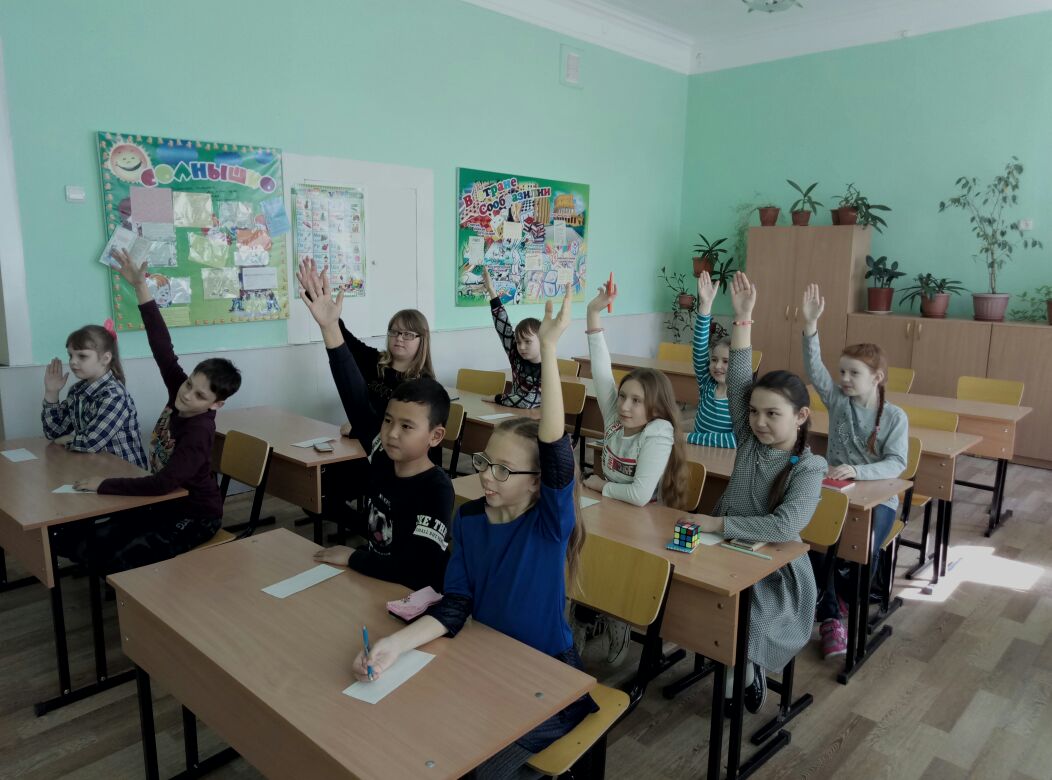 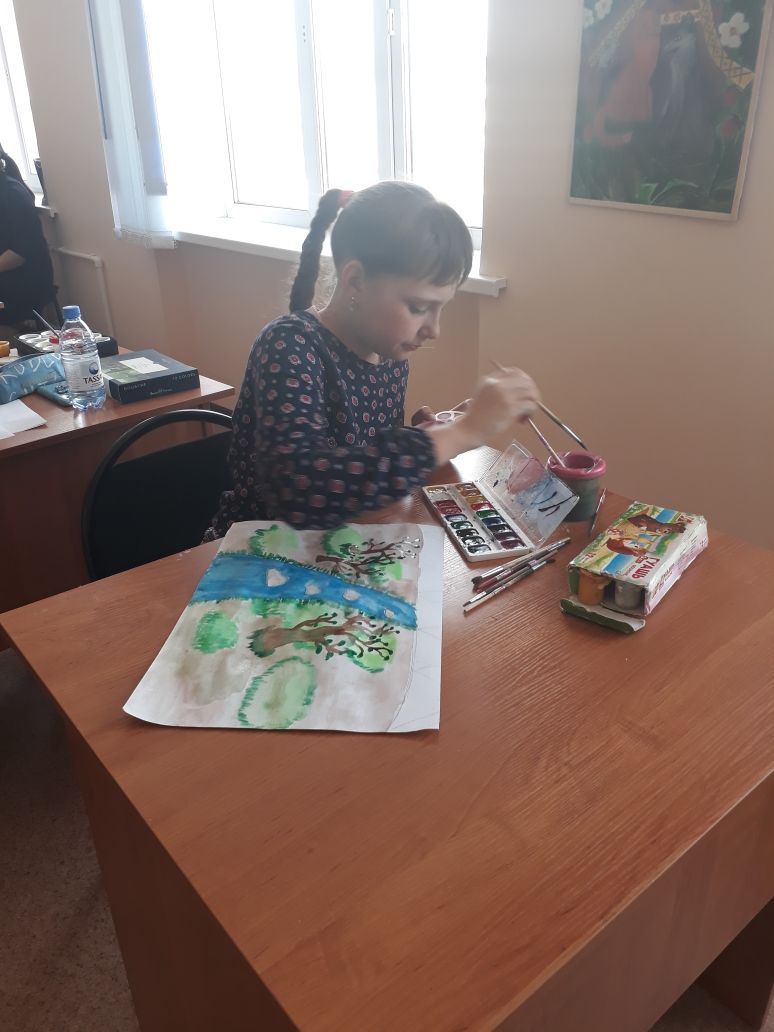 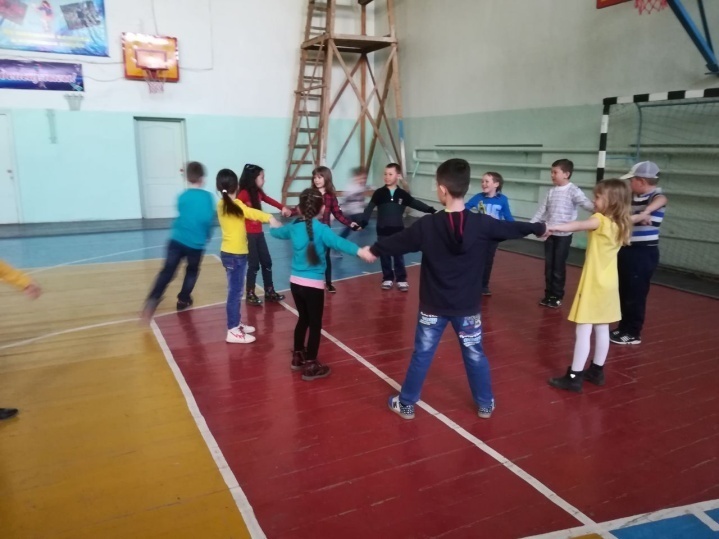 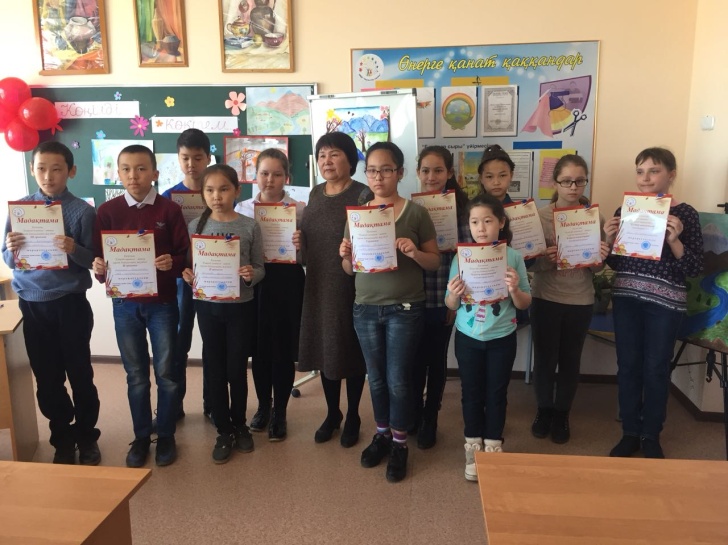 